Entrée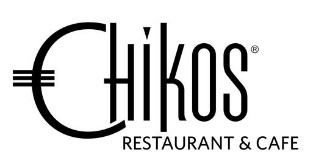 Fresh Pacific Oysters (G)                         Half Dozen $19.5  /  A dozen $38.5      in shallot balsamic vinegar    Chili Tiger Prawns (G,N,D)                                                                                      	$19.5garlic & sweet tamarind cucumber salsa / chili peanuts / hummus / herb toastChikos Toasted Sisig Seafood Sushi - Sashimi (D)            	$20                                                                 toasted rice nori sesame / pulled snapper lime mayo /      seared tuna -salmon - squid / cucumber / egg / wasabi furikakeToasted Tori Kansi Bun (G,D,N)                                                                         	 $16.5    	sambal coconut & kaffir lime / onion pickle / soy sweet chili mayo /      parmesan / egg floss                                                                      Hot Ladle Chowder (G,D)                                                                                         	$20      aromatic sabzi / green lip mussel / coco-curry fish goujon /       togarashi aioli / garlic croutesTender Pork Belly (G,D)             	$20                                                                    tender braised in apple calvados / sweet corn feta croquettes / creamy veg potpourri / reduced five spiced beurre rougeChikos Assiette Platter (G,N,D)                          Half  $39  / Whole $70        selection of cold & hot appetizer – toasted chicken kansi bun /       laksa sesame udon / lamb satay / chili tiger prawns / chicken karaage /      leek wakame salad / fried squid tentacles Sides Turkish Pide Garlic Bread (G,D,V)                                                      	$14Stealth Potato Chips (D,V) + garlic nanami tougarashi aioli       	$12  Crispy Fried Cassava Chips (D,V) + coco chili – cream mayo                      	$15   White Rice                                             	$5                                                                   Main                                                                                   Lunch Menu                                                                                  -  Angus Beef Loin Entrecote ( (G,N,D) 	$40   polenta torta / double ham pebbles / saffron sumac cauliflower butter puree /   wilted rocket / cabernet sauvignon jusAngus Beef Massaman (G,N,D)	$39	   peanuts / lemon grass fragrant rice & cashew nuts / thai chili gel /    aromatic coconut red curry emulsionForeshank of Hawkes Bay Lamb (G,N,D)  	$39.5harissa rubbed / chardonnay pinenuts tomato arroz con crema / rosemary puff / egg plant hummus / spiced tomato glazedPork Tenderloin & Scallops Medallion Tonkatsu Style (G,N,D)	$39.5	                 kale herb parmesan risotto / shiitake pinot noir jus  Hoba – Salmon Kari Laksa (G,N,D)     	$39.5black squid ink linguine / leek wakame / laksa coconut tamarind sauceSupreme Chicken Breast (G,N,D )	$38.5almond coated ham / egg tagliatelle zucchini pasta / mixed porcini cream sauce Pata Grande (crispy pork knuckles) (N,D)                 Single $36 / Double $60    fennel pear pickled, mixed salad / chili coco shrimp paste/    stealth potato chips or rice / sauce and dips Family Size – Whole BBQ Pork Ribs (1kg) (G,D)         Half $36 / Whole $60    baby back pork ribs chargrilled with spiced pineapple glazed /    mixed salad / aniseed daikon atchara / stealth potato chips or riceFish & Chips (G,D)                                                                     	$32  sabzi battered fish of the day / stealth potato chips / pickles mixed salad / togarashi aioliVegetarian Enchilada (V,G,D)                                                      	$28.5        mixed lentils / tomatillo jalapeno salsa / black garlic sour creamN may contain Nuts or traces of – G contains gluten – D contains dairy – V vegetarian      Due to the nature of restaurant meal preparation, Chiko’s is unable to guarantee            the absence of any requested ingredients in its menu items. Please inform        our senior front of house staff to discuss any allergy and/or dietary requirements.*All prices are GST inclusive / 2% surcharge apply for Credit Card payment                                                                               